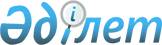 Қазақстан Республикасы Қарулы Күштерінің мәдениет саласында маманданатын мемлекеттік мекемесі ақылы негізде көрсететін қызметке тарифті бекіту туралыҚазақстан Республикасы Қорғаныс министрінің 2017 жылғы 28 қыркүйектегі № 552 бұйрығы. Қазақстан Республикасының Әділет министрлігінде 2017 жылы 23 қазанда № 15929 болып тіркелді.
      Ескерту. Тақырыбы жаңа редакцияда – ҚР Қорғаныс министрінің 12.04.2024 № 362 (алғашқы ресми жарияланған күнінен кейін күнтізбелік он күн өткен соң қолданысқа енгізіледі) бұйрығымен.
      "Қазақстан Республикасының қорғаныс және Қарулы Күштері туралы" 2005 жылғы 7 қаңтардағы Қазақстан Республикасының Заңы 24-бабының 3-тармағына сәйкес БҰЙЫРАМЫН: 
      1. Қоса беріліп отырған Қазақстан Республикасы Қарулы Күштері Ұлттық әскери-патриоттық орталығымен ақылы негізде көрсетілетін қызметтерге тарифтері бекітілсін. 
      2. Қазақстан Республикасы Қарулы Күштері Ұлттық әскери-патриоттық орталығына Қазақстан Республикасының заңнамасында белгіленген тәртіппен:
      1) осы бұйрықты Қазақстан Республикасы Әділет министрлiгiнде мемлекеттiк тiркеудi;
      2) осы бұйрықтың көшірмесін мемлекеттік тіркелген күннен бастап күнтізбелік он күн ішінде қағаз және электрондық түрде қазақ және орыс тілдерінде Қазақстан Республикасы нормативтік құқықтық актілерінің эталондық бақылау банкінде ресми жариялау және оған енгізу үшін Қазақстан Республикасы Әділет министрлігінің "Республикалық құқықтық ақпарат орталығы" шаруашылық жүргізу құқығындағы республикалық мемлекеттік қәсіпорнына жолдауды;
      3) осы бұйрықты алғашқы ресми жарияланғанынан кейін Қазақстан Республикасы Қорғаныс министрлігінің интернет-ресурсында орналастыруды; 
      4) мемлекеттік тіркелген күннен бастап күнтізбелік он күн ішінде осы тармақтың 1), 2) және 3) тармақшаларында көзделген іс-шаралардың орындалуы туралы мәліметтерді Қазақстан Республикасы Қорғаныс министрлігінің Заң департаментіне жолдауды қамтамасыз етсін.
      3. Осы бұйрықтың орындалуын бақылау Қорғаныс министрінің бірінші орынбасары – Қазақстан Республикасы Қарулы Күштері Бас штабының бастығына жүктелсін.
      4. Осы бұйрық лауазымды адамдарға, оларға қатысты бөлігінде жеткізілсін.
      5. Осы бұйрық алғашқы ресми жарияланған күнінен кейін күнтізбелік он күн өткен соң қолданысқа енгізіледі.        Қазақстан Республикасы Қарулы Күштерінің мәдениет саласында маманданатын мемлекеттік мекемесі ақылы негізде көрсететін қызметке тариф
      Ескерту. Тариф жаңа редакцияда – ҚР Қорғаныс министрінің 12.04.2024 № 362 (алғашқы ресми жарияланған күнінен кейін күнтізбелік он күн өткен соң қолданысқа енгізіледі) бұйрығымен. 1-тарау. Ұлттық әскери-патриоттық орталық 2-тарау. Мемлекеттік әскери-тарихи музей
      Ескертпе:
      1. Көрме – құнына экспонат пен жабдықты жалға алу, қажет болған жағдайда экспозиционер көрсететін қызмет кіреді, көшпелі көрмені ұйымдастыру үшін мүлікті жеткізу шарт негізінде тапсырыс беруші есебінен жүзеге асырылады.
      2. 1-санат – қосымша қор экспонаты.
      3. 2-санат – негізгі қор экспонаты.
      4. күрделілік деңгейі А – алтын және күміс бұйымды фотоға түсіру, құны 10075.
      5. күрделілік деңгейі В – күшті жарық әсерінен жойылатын заттар, құны 15000.
      6. күрделілік деңгейі С – көлемі 2,50х1,5 метрден асатын заттар, құны 6875.
      7. күрделілік деңгейі D – A2, A1 стандарты бойынша, сондай-ақ стандартты емес картина мен фотоқұжатты фотоға түсіру, құны 6875.
      8. күрделілік деңгейі E – көркем фотосурет (стационарлық жарық, декорация), құны 4625.
      9. күрделілік деңгейі F – көшпелі сессия, құны 2425.
      10. күрделілік деңгейі G – техникалық фотосурет (арнайы дайындықсыз түсіру), құны 1250.
      11. Түсірілім түріне байланысты – төлем жасау кезінде түсіру тобының ҚР ҚК МӘТМ аумағында нақты болу уақыты есептеледі.
					© 2012. Қазақстан Республикасы Әділет министрлігінің «Қазақстан Республикасының Заңнама және құқықтық ақпарат институты» ШЖҚ РМК
				
      Қазақстан РеспубликасыныңҚорғаныс министрігенерал-полковник

С. Жасұзақов
Қазақстан Республикасы
Қорғаныс министрінің
2017 жылғы 28 қыркүйектегі
№ 552 бұйрығымен
бекітілген
Р/с
№
Мекеме (филиал) атауы
Көрсетілетін қызмет атауы
Өлшем бірлігі
Құны (теңге)
А12 көрсетілетін қызмет түрі – бейнетүсірілімді жүргізу
А12 көрсетілетін қызмет түрі – бейнетүсірілімді жүргізу
А12 көрсетілетін қызмет түрі – бейнетүсірілімді жүргізу
А12 көрсетілетін қызмет түрі – бейнетүсірілімді жүргізу
А12 көрсетілетін қызмет түрі – бейнетүсірілімді жүргізу
1
Қазақстан Республикасы Қарулы Күштерінің Ұлттық әскери-патриоттық орталығы және оның филиалы
ғылыми-танымдық
бір академиялық сағат
20 000
1
Қазақстан Республикасы Қарулы Күштерінің Ұлттық әскери-патриоттық орталығы және оның филиалы
деректі фильм
бір академиялық сағат
30 000
1
Қазақстан Республикасы Қарулы Күштерінің Ұлттық әскери-патриоттық орталығы және оның филиалы
көркем фильм
бір академиялық сағат
150 000
1
Қазақстан Республикасы Қарулы Күштерінің Ұлттық әскери-патриоттық орталығы және оның филиалы
клип
бір академиялық сағат
70 000
1
Қазақстан Республикасы Қарулы Күштерінің Ұлттық әскери-патриоттық орталығы және оның филиалы
бейнеролик
бір академиялық сағат
20 000
1
Қазақстан Республикасы Қарулы Күштерінің Ұлттық әскери-патриоттық орталығы және оның филиалы
Жеке құрамды, техниканы және қару-жарақты тартып, кино түсіру процесін ұйымдастыру
1 сағат
500 000
1
Қазақстан Республикасы Қарулы Күштерінің Ұлттық әскери-патриоттық орталығы және оның филиалы
Жеке құрамды, техниканы және қару-жарақты тартып, кино түсіру процесін ұйымдастыру
1 күн түсіру
5 000 000
А13 көрсетілетін қызмет түрі – іс-шаралар өткізу үшін залды, жабдық беру
А13 көрсетілетін қызмет түрі – іс-шаралар өткізу үшін залды, жабдық беру
А13 көрсетілетін қызмет түрі – іс-шаралар өткізу үшін залды, жабдық беру
А13 көрсетілетін қызмет түрі – іс-шаралар өткізу үшін залды, жабдық беру
А13 көрсетілетін қызмет түрі – іс-шаралар өткізу үшін залды, жабдық беру
2
Қазақстан Республикасы Қарулы Күштерінің Ұлттық әскери-патриоттық орталығы
Іс-шаралар өткізу үшін "Атриум" залын беру бойынша көрсетілетін қызмет
1 сағат
50 000
2
Қазақстан Республикасы Қарулы Күштерінің Ұлттық әскери-патриоттық орталығы
Іс-шаралар өткізу үшін "Атриум" залын беру бойынша көрсетілетін қызмет
1 іс-шара
150 000
2
Қазақстан Республикасы Қарулы Күштерінің Ұлттық әскери-патриоттық орталығы
Іс-шаралар өткізу үшін "Салтанат залын" беру бойынша көрсетілетін қызмет
1 сағат
50 000
2
Қазақстан Республикасы Қарулы Күштерінің Ұлттық әскери-патриоттық орталығы
Іс-шаралар өткізу үшін "Салтанат залын" беру бойынша көрсетілетін қызмет
1 іс-шара
250 000
2
Қазақстан Республикасы Қарулы Күштерінің Ұлттық әскери-патриоттық орталығы
Іс-шаралар өткізу үшін "Конференц залын" беру бойынша көрсетілетін қызмет
1 сағат
25 000
2
Қазақстан Республикасы Қарулы Күштерінің Ұлттық әскери-патриоттық орталығы
Іс-шаралар өткізу үшін "Конференц залын" беру бойынша көрсетілетін қызмет
1 іс-шара
100 000
2
Қазақстан Республикасы Қарулы Күштерінің Ұлттық әскери-патриоттық орталығы
Іс-шаралар өткізу үшін кинозалды беру бойынша көрсетілетін қызмет
1 сағат
20 000
2
Қазақстан Республикасы Қарулы Күштерінің Ұлттық әскери-патриоттық орталығы
Іс-шаралар өткізу үшін кинозалды беру бойынша көрсетілетін қызмет
1 ауысым
100 000
2
Қазақстан Республикасы Қарулы Күштерінің Ұлттық әскери-патриоттық орталығы
Іс-шаралар өткізу үшін концерт залын беру бойынша көрсетілетін қызмет
1 сағат
100 000
2
Қазақстан Республикасы Қарулы Күштерінің Ұлттық әскери-патриоттық орталығы
Іс-шаралар өткізу үшін концерт залын беру бойынша көрсетілетін қызмет
1 іс-шара
200 000
2
Қазақстан Республикасы Қарулы Күштерінің Ұлттық әскери-патриоттық орталығы
Жарық жабдығын беру бойынша көрсетілетін қызмет
күнтізбелік 1 күн
100 000
2
Қазақстан Республикасы Қарулы Күштерінің Ұлттық әскери-патриоттық орталығы
LED экранын беру бойынша көрсетілетін қызмет
күнтізбелік 1 күн
200 000
3
Қазақстан Республикасы Қарулы Күштері Ұлттық әскери-патриоттық орталығының Алматы қаласындағы филиалы
Іс-шаралар өткізу үшін концерт залын беру бойынша көрсетілетін қызмет
1 сағат
100 000
3
Қазақстан Республикасы Қарулы Күштері Ұлттық әскери-патриоттық орталығының Алматы қаласындағы филиалы
Іс-шаралар өткізу үшін концерт залын беру бойынша көрсетілетін қызмет
1 іс-шара
200 000
3
Қазақстан Республикасы Қарулы Күштері Ұлттық әскери-патриоттық орталығының Алматы қаласындағы филиалы
Хореография залын беру бойынша көрсетілетін қызмет
1 сағат
4 000
3
Қазақстан Республикасы Қарулы Күштері Ұлттық әскери-патриоттық орталығының Алматы қаласындағы филиалы
Хореография залын беру бойынша көрсетілетін қызмет
1 іс-шара (6 сағаттан аспайды)
20 000
3
Қазақстан Республикасы Қарулы Күштері Ұлттық әскери-патриоттық орталығының Алматы қаласындағы филиалы
Бұқаралық іс-шаралар үшін залды беру бойынша көрсетілетін қызмет
1 сағат
12 000
3
Қазақстан Республикасы Қарулы Күштері Ұлттық әскери-патриоттық орталығының Алматы қаласындағы филиалы
Бұқаралық іс-шаралар үшін залды беру бойынша көрсетілетін қызмет
1 іс-шара (6 сағаттан аспайды)
60 000
3
Қазақстан Республикасы Қарулы Күштері Ұлттық әскери-патриоттық орталығының Алматы қаласындағы филиалы
Бұқаралық іс-шаралар үшін залды беру бойынша көрсетілетін қызмет
1 ай
1 200 000
3
Қазақстан Республикасы Қарулы Күштері Ұлттық әскери-патриоттық орталығының Алматы қаласындағы филиалы
Кинопавильон беру бойынша көрсетілетін қызмет
1 сағат
6 000
3
Қазақстан Республикасы Қарулы Күштері Ұлттық әскери-патриоттық орталығының Алматы қаласындағы филиалы
Кинопавильон беру бойынша көрсетілетін қызмет
1 іс-шара (6 сағаттан аспайды)
30 000
3
Қазақстан Республикасы Қарулы Күштері Ұлттық әскери-патриоттық орталығының Алматы қаласындағы филиалы
Кинопавильон беру бойынша көрсетілетін қызмет
1 ай
600 000
3
Қазақстан Республикасы Қарулы Күштері Ұлттық әскери-патриоттық орталығының Алматы қаласындағы филиалы
Би залын беру бойынша көрсетілетін қызмет
1 сағат
6 000
3
Қазақстан Республикасы Қарулы Күштері Ұлттық әскери-патриоттық орталығының Алматы қаласындағы филиалы
Би залын беру бойынша көрсетілетін қызмет
1 іс-шара (6 сағаттан аспайды)
30 000
3
Қазақстан Республикасы Қарулы Күштері Ұлттық әскери-патриоттық орталығының Алматы қаласындағы филиалы
Би залын беру бойынша көрсетілетін қызмет
1 ай
600 000
3
Қазақстан Республикасы Қарулы Күштері Ұлттық әскери-патриоттық орталығының Алматы қаласындағы филиалы
Музыкалық студияны беру бойынша көрсетілетін қызмет
1 сағат
1 500
3
Қазақстан Республикасы Қарулы Күштері Ұлттық әскери-патриоттық орталығының Алматы қаласындағы филиалы
Музыкалық студияны беру бойынша көрсетілетін қызмет
1 іс-шара (6 сағаттан аспайды)
5 000
3
Қазақстан Республикасы Қарулы Күштері Ұлттық әскери-патриоттық орталығының Алматы қаласындағы филиалы
Музыкалық студияны беру бойынша көрсетілетін қызмет
1 ай
100 000
3
Қазақстан Республикасы Қарулы Күштері Ұлттық әскери-патриоттық орталығының Алматы қаласындағы филиалы
Аудитория беру бойынша көрсетілетін қызмет (үйірме және өзге де іс-шаралар үшін)
1 іс-шара (6 сағаттан аспайды)
5 000
3
Қазақстан Республикасы Қарулы Күштері Ұлттық әскери-патриоттық орталығының Алматы қаласындағы филиалы
Аудитория беру бойынша көрсетілетін қызмет (үйірме және өзге де іс-шаралар үшін)
1 ай
100 000
3
Қазақстан Республикасы Қарулы Күштері Ұлттық әскери-патриоттық орталығының Алматы қаласындағы филиалы
Сыныптарды беру бойынша көрсетілетін қызмет (үйірме және өзге де іс-шаралар үшін)
1 іс-шара (6 сағаттан аспайды)
3 000
3
Қазақстан Республикасы Қарулы Күштері Ұлттық әскери-патриоттық орталығының Алматы қаласындағы филиалы
Сыныптарды беру бойынша көрсетілетін қызмет (үйірме және өзге де іс-шаралар үшін)
1 ай
60 000
3
Қазақстан Республикасы Қарулы Күштері Ұлттық әскери-патриоттық орталығының Алматы қаласындағы филиалы
Театр алаңын беру бойынша көрсетілетін қызмет
1 іс-шара (6 сағаттан аспайды)
15 000
3
Қазақстан Республикасы Қарулы Күштері Ұлттық әскери-патриоттық орталығының Алматы қаласындағы филиалы
Театр алаңын беру бойынша көрсетілетін қызмет
1 ай
300 000
3
Қазақстан Республикасы Қарулы Күштері Ұлттық әскери-патриоттық орталығының Алматы қаласындағы филиалы
Қосалқы үй-жайы бар театр алаңын беру бойынша көрсетілетін қызмет
1 іс-шара (6 сағаттан аспайды)
20 000
3
Қазақстан Республикасы Қарулы Күштері Ұлттық әскери-патриоттық орталығының Алматы қаласындағы филиалы
Қосалқы үй-жайы бар театр алаңын беру бойынша көрсетілетін қызмет
1 ай
400 000
3
Қазақстан Республикасы Қарулы Күштері Ұлттық әскери-патриоттық орталығының Алматы қаласындағы филиалы
№ 1 клуб залын беру бойынша көрсетілетін қызмет
1 іс-шара (6 сағаттан аспайды)
75 000
3
Қазақстан Республикасы Қарулы Күштері Ұлттық әскери-патриоттық орталығының Алматы қаласындағы филиалы
№ 1 клуб залын беру бойынша көрсетілетін қызмет
1 ай
1 500 000
3
Қазақстан Республикасы Қарулы Күштері Ұлттық әскери-патриоттық орталығының Алматы қаласындағы филиалы
№ 2 клуб залын беру бойынша көрсетілетін қызмет
1 іс-шара (6 сағаттан аспайды)
75 000
3
Қазақстан Республикасы Қарулы Күштері Ұлттық әскери-патриоттық орталығының Алматы қаласындағы филиалы
№ 2 клуб залын беру бойынша көрсетілетін қызмет
1 ай
1 500 000
3
Қазақстан Республикасы Қарулы Күштері Ұлттық әскери-патриоттық орталығының Алматы қаласындағы филиалы
№ 3 клуб залын беру бойынша көрсетілетін қызмет
1 іс-шара (6 сағаттан аспайды)
20 0000
3
Қазақстан Республикасы Қарулы Күштері Ұлттық әскери-патриоттық орталығының Алматы қаласындағы филиалы
№ 3 клуб залын беру бойынша көрсетілетін қызмет
1 ай
400 000
3
Қазақстан Республикасы Қарулы Күштері Ұлттық әскери-патриоттық орталығының Алматы қаласындағы филиалы
№ 4 клуб залын беру бойынша көрсетілетін қызмет
1 іс-шара (6 сағаттан аспайды)
35 000
3
Қазақстан Республикасы Қарулы Күштері Ұлттық әскери-патриоттық орталығының Алматы қаласындағы филиалы
№ 4 клуб залын беру бойынша көрсетілетін қызмет
1 ай
700 000
3
Қазақстан Республикасы Қарулы Күштері Ұлттық әскери-патриоттық орталығының Алматы қаласындағы филиалы
№ 5 клуб залын беру бойынша көрсетілетін қызмет
1 іс-шара (6 сағаттан аспайды)
45 000
3
Қазақстан Республикасы Қарулы Күштері Ұлттық әскери-патриоттық орталығының Алматы қаласындағы филиалы
№ 5 клуб залын беру бойынша көрсетілетін қызмет
1 ай
900 000
3
Қазақстан Республикасы Қарулы Күштері Ұлттық әскери-патриоттық орталығының Алматы қаласындағы филиалы
Салтанатты залды беру бойынша көрсетілетін қызмет (мәрмәр залы)
1 сағат
40 000
3
Қазақстан Республикасы Қарулы Күштері Ұлттық әскери-патриоттық орталығының Алматы қаласындағы филиалы
Салтанатты залды беру бойынша көрсетілетін қызмет (мәрмәр залы)
1 іс-шара (3 сағаттан аспайды)
100 000
3
Қазақстан Республикасы Қарулы Күштері Ұлттық әскери-патриоттық орталығының Алматы қаласындағы филиалы
Салтанатты залды беру бойынша көрсетілетін қызмет (мәрмәр залы)
3
Қазақстан Республикасы Қарулы Күштері Ұлттық әскери-патриоттық орталығының Алматы қаласындағы филиалы
Салтанатты залды беру бойынша көрсетілетін қызмет (мәрмәр залы)
1 ай
800 000
4
Қазақстан Республикасы Қарулы Күштері Ұлттық әскери-патриоттық орталығының Семей қаласындағы филиалы
Концерт залын беру бойынша көрсетілетін қызмет
1 іс-шара (6 сағаттан аспайды)
10 000
4
Қазақстан Республикасы Қарулы Күштері Ұлттық әскери-патриоттық орталығының Семей қаласындағы филиалы
Концерт залын беру бойынша көрсетілетін қызмет
1 ай
200 000
4
Қазақстан Республикасы Қарулы Күштері Ұлттық әскери-патриоттық орталығының Семей қаласындағы филиалы
Студияны беру бойынша көрсетілетін қызмет
1 іс-шара (6 сағаттан аспайды)
4 000
4
Қазақстан Республикасы Қарулы Күштері Ұлттық әскери-патриоттық орталығының Семей қаласындағы филиалы
Студияны беру бойынша көрсетілетін қызмет
1 ай
80 000
4
Қазақстан Республикасы Қарулы Күштері Ұлттық әскери-патриоттық орталығының Семей қаласындағы филиалы
Сыныптарды беру бойынша көрсетілетін қызмет (үйірме және өзге де іс-шаралар үшін)
1 іс-шара (6 сағаттан аспайды)
3 000
4
Қазақстан Республикасы Қарулы Күштері Ұлттық әскери-патриоттық орталығының Семей қаласындағы филиалы
Сыныптарды беру бойынша көрсетілетін қызмет (үйірме және өзге де іс-шаралар үшін)
1 ай
60 000
4
Қазақстан Республикасы Қарулы Күштері Ұлттық әскери-патриоттық орталығының Семей қаласындағы филиалы
Банкет залын беру бойынша көрсетілетін қызмет
1 іс-шара (6 сағаттан аспайды)
8 000
Қазақстан Республикасы Қарулы Күштері Ұлттық әскери-патриоттық орталығының Семей қаласындағы филиалы
Банкет залын беру бойынша көрсетілетін қызмет
1 ай
150 000
А14 көрсетілетін қызмет түрі – іс-шара өткізу үшін шығармашылық ұжымды, әртістер беру
А14 көрсетілетін қызмет түрі – іс-шара өткізу үшін шығармашылық ұжымды, әртістер беру
А14 көрсетілетін қызмет түрі – іс-шара өткізу үшін шығармашылық ұжымды, әртістер беру
А14 көрсетілетін қызмет түрі – іс-шара өткізу үшін шығармашылық ұжымды, әртістер беру
А14 көрсетілетін қызмет түрі – іс-шара өткізу үшін шығармашылық ұжымды, әртістер беру
5
Қазақстан Республикасы Қарулы Күштерінің Ұлттық әскери-патриоттық орталығы
Би тобы (толық құрам – 16 қатысушы)
1 концерттік нөмір
100 000
5
Қазақстан Республикасы Қарулы Күштерінің Ұлттық әскери-патриоттық орталығы
Би тобы (толық құрам – 16 қатысушы)
1 концерттік іс-шара
500 000
5
Қазақстан Республикасы Қарулы Күштерінің Ұлттық әскери-патриоттық орталығы
Би тобы (орташа құрам – 10 қатысушы)
1 концерттік нөмір
60 000
5
Қазақстан Республикасы Қарулы Күштерінің Ұлттық әскери-патриоттық орталығы
Би тобы (орташа құрам – 10 қатысушы)
1 концерттік іс-шара
300 000
5
Қазақстан Республикасы Қарулы Күштерінің Ұлттық әскери-патриоттық орталығы
Би тобы (кіші құрам – 6 қатысушы)
1 концерттік нөмір
50 000
5
Қазақстан Республикасы Қарулы Күштерінің Ұлттық әскери-патриоттық орталығы
Би тобы (кіші құрам – 6 қатысушы)
1 концерттік іс-шара
200 000
5
Қазақстан Республикасы Қарулы Күштерінің Ұлттық әскери-патриоттық орталығы
Эстрадалық-симфониялық оркестр (35 қатысушы)
1 концерттік нөмір
150 000
5
Қазақстан Республикасы Қарулы Күштерінің Ұлттық әскери-патриоттық орталығы
Эстрадалық-симфониялық оркестр (35 қатысушы)
1 концерттік іс-шара
700 000
5
Қазақстан Республикасы Қарулы Күштерінің Ұлттық әскери-патриоттық орталығы
Шекті аспап квартеті  (4 қатысушы)
1 концерттік нөмір
50 000
5
Қазақстан Республикасы Қарулы Күштерінің Ұлттық әскери-патриоттық орталығы
Шекті аспап квартеті  (4 қатысушы)
1 концерттік іс-шара
100 000
5
Қазақстан Республикасы Қарулы Күштерінің Ұлттық әскери-патриоттық орталығы
Фольклорлық-этнографиялық топ (12 қатысушы)
1 концерттік нөмір
100 000
5
Қазақстан Республикасы Қарулы Күштерінің Ұлттық әскери-патриоттық орталығы
Фольклорлық-этнографиялық топ (12 қатысушы)
1 концерттік іс-шара
300 000
5
Қазақстан Республикасы Қарулы Күштерінің Ұлттық әскери-патриоттық орталығы
Жеке орындаушы (аспапшы, вокалист – 1 қатысушы)
1 концерттік нөмір
30 000
5
Қазақстан Республикасы Қарулы Күштерінің Ұлттық әскери-патриоттық орталығы
Жеке орындаушы (аспапшы, вокалист – 1 қатысушы)
1 концерттік іс-шара
150 000
5
Қазақстан Республикасы Қарулы Күштерінің Ұлттық әскери-патриоттық орталығы
Хор (20 қатысушы)
1 концерттік нөмір
100 000
5
Қазақстан Республикасы Қарулы Күштерінің Ұлттық әскери-патриоттық орталығы
Хор (20 қатысушы)
1 концерттік іс-шара
300 000
5
Қазақстан Республикасы Қарулы Күштерінің Ұлттық әскери-патриоттық орталығы
Орталық ансамбльдің толық құрамда өнер көрсетуі (эстрадалық-симфониялық ұжым, фольклорлық-этнографиялық топ, би тобы, шекті аспап квартеті, жеке орындаушы – вокалист, аспапшы, хор – 70 қатысушы)
1 концерттік нөмір
700 000
5
Қазақстан Республикасы Қарулы Күштерінің Ұлттық әскери-патриоттық орталығы
Орталық ансамбльдің толық құрамда өнер көрсетуі (эстрадалық-симфониялық ұжым, фольклорлық-этнографиялық топ, би тобы, шекті аспап квартеті, жеке орындаушы – вокалист, аспапшы, хор – 70 қатысушы)
1 концерттік іс-шара
1 500 000
5
Қазақстан Республикасы Қарулы Күштерінің Ұлттық әскери-патриоттық орталығы
Би тобы (толық құрам – 6 қатысушы)
1 концерттік нөмір
50 000
5
Қазақстан Республикасы Қарулы Күштерінің Ұлттық әскери-патриоттық орталығы
Би тобы (толық құрам – 6 қатысушы)
1 концерттік іс-шара
600 000
5
Қазақстан Республикасы Қарулы Күштерінің Ұлттық әскери-патриоттық орталығы
Эстрадалық-би тобының өнер көрсетуі (толық құрам – 24 қатысушы)
1 концерттік нөмір
100 000
5
Қазақстан Республикасы Қарулы Күштерінің Ұлттық әскери-патриоттық орталығы
Эстрадалық-би тобының өнер көрсетуі (толық құрам – 24 қатысушы)
1 концерттік іс-шара
250 000
5
Қазақстан Республикасы Қарулы Күштерінің Ұлттық әскери-патриоттық орталығы
Орталық әскери оркестрдің өнер көрсетуі
1 сағат
400 000
Орталық әскери оркестрдің өнер көрсетуі
1 сағат
400 000
6
Қазақстан Республикасы Қарулы Күштері Ұлттық әскери-патриоттық орталығының Алматы қаласындағы филиалы
Әскери оркестрдің өнер көрсетуі
1 концерттік нөмір
100 000
6
Қазақстан Республикасы Қарулы Күштері Ұлттық әскери-патриоттық орталығының Алматы қаласындағы филиалы
Әскери оркестрдің өнер көрсетуі
1 концерттік іс-шара
250 000
А15 көрсетілетін қызмет түрі – репетиторлық көрсетілетін қызмет – вокалға, хореографияға, музыкалық аспапта ойнауға үйрету және шығармашылық үйірме
А15 көрсетілетін қызмет түрі – репетиторлық көрсетілетін қызмет – вокалға, хореографияға, музыкалық аспапта ойнауға үйрету және шығармашылық үйірме
А15 көрсетілетін қызмет түрі – репетиторлық көрсетілетін қызмет – вокалға, хореографияға, музыкалық аспапта ойнауға үйрету және шығармашылық үйірме
А15 көрсетілетін қызмет түрі – репетиторлық көрсетілетін қызмет – вокалға, хореографияға, музыкалық аспапта ойнауға үйрету және шығармашылық үйірме
А15 көрсетілетін қызмет түрі – репетиторлық көрсетілетін қызмет – вокалға, хореографияға, музыкалық аспапта ойнауға үйрету және шығармашылық үйірме
7
Қазақстан Республикасы Қарулы Күштерінің Ұлттық әскери-патриоттық орталығы және оның филиалы
Вокалдық өнерге үйрету
бір білім алушыға 1 сабақ (академиялық сағат) үшін
4000
7
Қазақстан Республикасы Қарулы Күштерінің Ұлттық әскери-патриоттық орталығы және оның филиалы
Гитарада ойнауға үйрету
бір білім алушыға 1 сабақ (академиялық сағат) үшін
4000
7
Қазақстан Республикасы Қарулы Күштерінің Ұлттық әскери-патриоттық орталығы және оның филиалы
Домбырада ойнауға үйрету
бір білім алушыға 1 сабақ (академиялық сағат) үшін
3500
7
Қазақстан Республикасы Қарулы Күштерінің Ұлттық әскери-патриоттық орталығы және оның филиалы
Фортепианода ойнауға үйрету
бір білім алушыға 1 сабақ (академиялық сағат) үшін
7000
7
Қазақстан Республикасы Қарулы Күштерінің Ұлттық әскери-патриоттық орталығы және оның филиалы
Саксафонда ойнауға үйрету
бір білім алушыға 1 сабақ (академиялық сағат) үшін
4000
7
Қазақстан Республикасы Қарулы Күштерінің Ұлттық әскери-патриоттық орталығы және оның филиалы
Скрипкада ойнауға үйрету
бір білім алушыға 1 сабақ (академиялық сағат) үшін
3000
7
Қазақстан Республикасы Қарулы Күштерінің Ұлттық әскери-патриоттық орталығы және оның филиалы
Баянда ойнауға үйрету
бір білім алушыға 1 сабақ (академиялық сағат) үшін
7000
7
Қазақстан Республикасы Қарулы Күштерінің Ұлттық әскери-патриоттық орталығы және оның филиалы
Хореографияға үйрету
бір білім алушыға 1 сабақ (академиялық сағат) үшін
4000
А16 көрсетілетін қызмет түрі – Қарулы Күштерге ведомстволық тиесілігі жоқ жеке және заңды тұлғалармен іс-шаралар ұйымдастыру және өткізу (концерт, салтанатты іс-шара мен қабылдау, форум, конференция мен кинотүсірілім ұйымдастыру және өткізу)
А16 көрсетілетін қызмет түрі – Қарулы Күштерге ведомстволық тиесілігі жоқ жеке және заңды тұлғалармен іс-шаралар ұйымдастыру және өткізу (концерт, салтанатты іс-шара мен қабылдау, форум, конференция мен кинотүсірілім ұйымдастыру және өткізу)
А16 көрсетілетін қызмет түрі – Қарулы Күштерге ведомстволық тиесілігі жоқ жеке және заңды тұлғалармен іс-шаралар ұйымдастыру және өткізу (концерт, салтанатты іс-шара мен қабылдау, форум, конференция мен кинотүсірілім ұйымдастыру және өткізу)
А16 көрсетілетін қызмет түрі – Қарулы Күштерге ведомстволық тиесілігі жоқ жеке және заңды тұлғалармен іс-шаралар ұйымдастыру және өткізу (концерт, салтанатты іс-шара мен қабылдау, форум, конференция мен кинотүсірілім ұйымдастыру және өткізу)
А16 көрсетілетін қызмет түрі – Қарулы Күштерге ведомстволық тиесілігі жоқ жеке және заңды тұлғалармен іс-шаралар ұйымдастыру және өткізу (концерт, салтанатты іс-шара мен қабылдау, форум, конференция мен кинотүсірілім ұйымдастыру және өткізу)
8
Қазақстан Республикасы Қарулы Күштері Ұлттық әскери-патриоттық орталығының Қонаев қаласындағы филиалы
Балалармен патриоттық жиын ұйымдастыру
Жиын (күнтізбелік 24 күн)
3 414 400
Өткізілетін мәдени-демалыс іс-шаралары шеңберінде қонақүй бойынша көрсетілетін қызметті ұйымдастыру
Люкс нөмірі, 1 тәулікке
10 000
Жартылай люкс нөмірі, 1 тәулікке
7 000
Стандартты нөмір, 1 тәулікке
5 000
9
Қазақстан Республикасы Қарулы Күштері Ұлттық әскери-патриоттық орталығының Алматы қаласындағы филиалы
Кинопавильонда кино түсіруді ұйымдастыру және өткізу
1 ауысым (12 сағаттан аспайды)
300 000
Қазақстан Республикасы Қарулы Күштері Ұлттық әскери-патриоттық орталығының Алматы қаласындағы филиалы
Квест іс-шараларын ұйымдастыру және өткізу
1 ауысым (12 сағаттан аспайды)
300 000
Р/с №
Көрсетілетін қызмет атауы
Өлшем бірлігі
Өлшем бірлігінің құны, теңге
1.
Кіру билеті
1.
Ересек адамдарға
1 билет
500
1.
Студенттерге (растайтын құжатты көрсеткенде)
1 билет
300
1.
Мектеп жасындағы балаларға және зейнеткерлерге (растайтын құжатты көрсеткенде)
1 билет
200
2.
Ұжыммен бару үшін экскурсия (5-тен 20 адамға дейінгі топта)
2.
Ересек адамдарға
1 билет
600
2.
Студенттерге (растайтын құжатты көрсеткенде)
1 билет
400
2.
Мектеп жасындағы балаларға және зейнеткерлерге (растайтын құжатты көрсеткенде)
1 билет
250
3.
Кіру билеті (растайтын құжатты көрсеткенде) ҰОС, Ауған соғысының ардагері және оған теңестірілген; денсаулыққа байланысты мүмкіндігі шектеулі адам; 7 жасқа дейінгі бала; әскери қызметші; көпбалалы отбасы
1 билет
тегін
4.
Біліктілігін арттыру курсын, семинар, тренинг өткізу, сондай-ақ жоғары және орта оқу орнының студенттері, кино және теледидар, бұқаралық ақпарат құралының қызметкерлері, сондай-ақ әртүрлі фото және бейнеөнімді шығару, сұхбат пен телевизиялық бағдарламаны жазу кезінде консультант ретінде қатысуды қоса алғанда, басқа да мүдделі адамдар үшін білікті ғылыми консультация беру
1 сағат
30000
5.
Қазақстан Республикасы Қарулы Күштері Мемлекеттік әскери-тарихи музейі (бұдан әрі кестеде – ҚР ҚК МӘТМ) залының тақырыбы бойынша дәріс
1 дәріс
2000
5.
Көшпелі дәріс
1 дәріс
4000
6.
Жеке және заңды тұлғалар үшін көшпелі көрмені ұйымдастыру және өткізу
6.
ҚР ҚК МӘТМ көрме павильонында СК экранмен, жарықтандырғышпен жарақтандырылған аспалы шатыры бар көшпелі көрме
1 көрме
200000
6.
көрме павильонынсыз көшпелі көрме
1 көрме
100000
7.
Ғылыми жобаны әзірлеу бойынша көрсетілетін қызмет
1 ғылыми жоба
120000
8.
Музей экспозициясын жасау бойынша көрсетілетін қызмет
1 экспозиция
195000
9.
Экспонатты фото, бейнетүсіру, ҚР ҚК МӘТМ қорынан құжаттың көшірмесін жасау
санат
санат
9.
Қолдану құқығымен бір экспонатты (құжатты) фотоға түсіру, көшіру және сканерлеу:
9.
Қолдану құқығымен бір экспонатты (құжатты) фотоға түсіру, көшіру және сканерлеу:
1
2
9.
баспасөз басылымында жариялау құқығынсыз оқу-әдістемелік және ғылыми-зерттеу жұмысы үшін
1500
2000
9.
оқу және оқу-әдістемелік басылым үшін
2000
3000
9.
ғылыми басылымда жариялау үшін
3000
5000
9.
көрмеде қолдану үшін экспонаттың фотосуреті
4000
7000
9.
бұқаралық ақпарат құралдарында жариялау үшін
4000
15000
9.
ғылыми-танымдық және көркем басылымда, альбомда, каталогта жариялау үшін
7500
18000
9.
күнтізбені, ашық хатты, плакатты, жарнаманы жариялау үшін
10000
32000
9.
ҚР ҚК МӘТМ қорындағы бір экспонатты фото және бейнетүсіру (тапсырыс берушінің жеке фотоаппаратымен және бейнекамерасымен)
9.
оқу бағдарламасы үшін
1975
12945
9.
жарнама үшін
11945
12475
9.
өзге де мақсаттар үшін
13975
35750
10.
ҚР ҚК МӘТМ залында және ашық аспан астындағы әскери техника павильоны аумағында фото, бейнетүсіру
10.
ҚР ҚК МӘТМ залында және ашық аспан астындағы әскери техника павильоны аумағында келушілер үшін дөңгелек шамды қоспағанда, штативсіз, қосымша жарықтандыру аспабынсыз әуесқойлық бейне, фотоға түсіру (өзінің бейнекамерасымен, фотоаппаратымен, мобильді телефонымен)
саны шектеусіз
1000
10.
ҚР ҚК МӘТМ залында және ашық аспан астындағы әскери техника павильоны аумағында кәсіби фотоға түсіру (жеке фотоаппаратпен, қосымша жабдықпен және тапсырыс берушінің заттарымен) – күрделілік деңгейі А – G дейінгі әртүрлі цифрлық фотосуретті орындау
1 сағат
1250 – 15000
11.
ҚР ҚК МӘТМ залында және ашық аспан астындағы әскери техника павильоны аумағында түсірілімнің түріне байланысты кәсіби бейне, теле, кинотүсірілім
Жобаның түрі, құны
Жобаның түрі, құны
11.
ҚР ҚК МӘТМ залында және ашық аспан астындағы әскери техника павильоны аумағында түсірілімнің түріне байланысты кәсіби бейне, теле, кинотүсірілім
коммерциялық
шетелдік
11.
бағдарламалық, ақпараттық (1 сағат)
17750
23750
11.
деректі фильм (1 сағат)
35500
47000
11.
көркем фильм (1 сағат)
62500
100000
12.
Кәдесый және полиграфиялық өнімді жасау және өткізу
12.
көлемі 3,5см х 3,5см баспасөз төсбелгісі
1 дана
500
12.
қабырғаға ілінетін күнтізбе
1 дана
1000
12.
экспонат, тарихи және мәдени мұра объектісі, Қазақстан қалаларының көрікті жері бейнеленген магнит
1 дана
1500
13.
Басқа музей қорынан (құқық иесінің рұқсатымен) диорама, макет, модель, бұйым мен экспонат көшірмесін, сондай-ақ жеке коллекциядан көркем бұйым жасау бойынша көрсетілетін қызмет:
13.
күрделі емес реконструкция
1 шаршы сантиметр
15000
13.
орташа күрделі реконструкция
1 шаршы сантиметр
25000
13.
күрделі реконструкция
1 шаршы сантиметр
40000
14.
Басқа музей қорынан бұйым мен экспонатты және жеке коллекциядағы көркем бұйымды реставрациялау
14.
матадан жасалған бұйым, кілем-киіз бұйымы, былғары, станокты кескіндеме, қағаз негіздегі жұмыс:
1 шаршы сантиметр
14.
күрделі емес реставрациялау (ашылған жерді желімдеу, тесілген жерді толтыру, майысқан жерді жою
1 шаршы сантиметр
2000
14.
орташа күрделі реставрациялау (ашылған жерді желімдеу, тесілген жерді толтыру, майысқан жерді жою, дақты кетіру, химиялық өңдеу)
1 шаршы сантиметр
5000
14.
күрделі реставрациялау (негізді нығайту, жаңа негізге қайталау, негіз бен суреттің жоғалған фрагментін орындау)
1 шаршы сантиметр
10 000
14.
металл, ағаш, керамика, фарфор және басқа материалдан жасалған бұйым
14.
күрделі емес реставрациялау
1 шаршы сантиметр
15000
14.
орташа күрделі реставрациялау
1 шаршы сантиметр
25000
14.
күрделі реставрациялау
1 шаршы сантиметр
40000
15.
Оқытып-үйрету үйірмесін, шеберлік сыныбын, квестіні, көркем студиясын ұйымдастыру және өткізу
1 сағат
1000